T: Życie kosztujeDrodzy uczniowie.Mieszkając w bloku, w domu, czy w wieżowcu musimy dokonywać stałych opłat. Są to opłaty za wodę, gaz, prąd, śmieci, czynsz, podatek, telefon.  Tych wszystkich opłat jest dużo i kosztują wcale nie mało.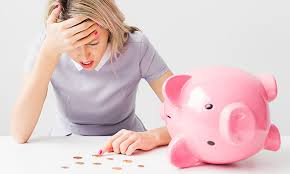 Spójrz na poniższe obrazki i powiedz za co dokonujemy opłat.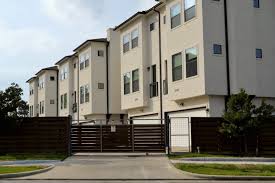 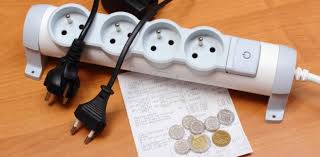 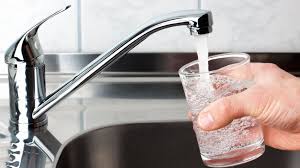 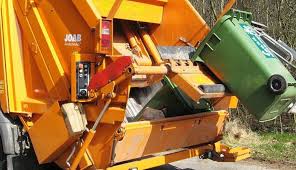 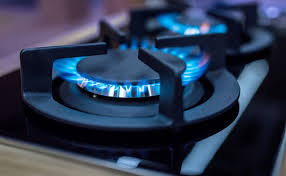 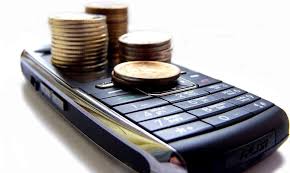 Dziękuję 